.Intro: 16 counts – starts with vocalsSIDE, BEHIND, 1/4 TURN R, 1/2 TURN R, 1/4 TURN R, BEHIND, SIDE(FIGURE 8 GRAPEVINE)CROSS ROCK, CHASSE 1/4 R, STEP PIVOT 1/2 TURN R, SHUFFLE FWDSPOINT RIGHT FWD, REPLACE, POINT LEFT FWD, REPLACE (NEW SHOES), KICK BALL CHANGE, STEP PIVOT 1/4 TURN LJAZZ BOX CROSS, SIDE ROCK, TOUCH, HOLD & CLAPTAG:  End of WALL 7 – REPEAT LAST SECTIONJAZZ BOX CROSS, SIDE ROCK, TOUCH, HOLD & CLAPREPEATContact: www.dancegeneration.co.uk -  07811 823 467Totally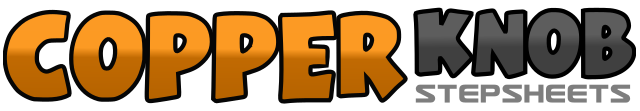 .......Count:32Wall:2Level:Improver.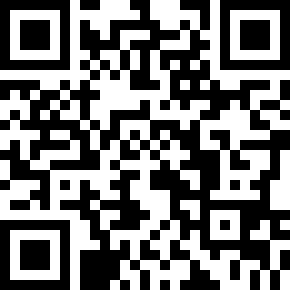 Choreographer:Maria Hennings Hunt (UK) - July 2015Maria Hennings Hunt (UK) - July 2015Maria Hennings Hunt (UK) - July 2015Maria Hennings Hunt (UK) - July 2015Maria Hennings Hunt (UK) - July 2015.Music:Totally - Joe StilgoeTotally - Joe StilgoeTotally - Joe StilgoeTotally - Joe StilgoeTotally - Joe Stilgoe........1-2Step RF to right, cross LF behind RF3-41/4 turn R stepping RF forward, step LF forward5-6Pivot 1/2 turn R, 1/4 turn R stepping LF to left7-8Step RF behind LF, step LF to left (12:00)1-2Rock RF across LF, recover weight on LF3&4Step RF to side, close LF to RF, 1/4 turn R stepping RF forward5-6Step forward on LF, pivot 1/2 turn R7&8Step LF forward, close RF to RF, step LF forward (9:00)1-2Point RF (toe) forwards, step RF back to place3-4Point LF (toe) forwards, step LF back to place5&6Kick RF forwards, step back on RF, step LF in place7-8Step forward on RF, pivot 1/4 turn L (6:00)1-2Cross RF over LF, step back on LF3-4Step RF to side, cross LF over RF5-6Rock RF to side, recover weight on LF7-8Touch RF next to LF, Hold & clap (6:00)1-2Cross RF over LF, step back on LF3-4Step RF to side, cross LF over RF5-6Rock RF to side, recover weight on LF7-8Touch RF next to LF, Hold & clap (6:00)